La musique, comme une réponse à l’état du monde. Ce qu’on désigne – parfois faute de mieux – jazz est avant tout un comportement musical qui induit à la fois le respect du « texte » (l’écriture, mais aussi parfois la partition orale...) et la capacité de chacun à trouver son épanouissement, tant dans l’expression collective que par le chant individuel. En deçà de la question des talents des uns et des autres, c’est la grande leçon de cette musique. Depuis 45 ans, nous nous efforçons de transmettre et d’illustrer cette complémentarité, à travers des stages qui mettent en présence des musiciens amateurs ou futurs professionnels avec des artistes reconnus, en pleine activité, et un bouquet de concerts qui sont tout naturellement une illustration au plus près de cet esprit. Cette édition n’y manque pas. La transmission du plaisir de la musique partagée, instruments en main, trouve son écho dans une programmation sur scène qui fait à la fois le lien avec l’activité pédagogique et le simple plaisir de la rencontre des œuvres. Ce texte est écrit en mars 2022 et il est bien évidemment impossible d’anticiper quel sera l’état du monde en août. Mais l’art, et donc la musique, ne sont pas extérieurs à ce que vivent les humains. La très modeste contribution que nous pouvons apporter, en regard des bruits et des fureurs qui nous entourent et pourraient menacer notre quiétude un jour – qui la menacent déjà - est de favoriser et diffuser ces pratiques qui relient les personnes entre elles. Didier Levallet.

ProgrammationSAMEDI 20 AOUT ● 20H30 ● FARINIER DE L’ABBAYE, CLUNY ● 11,50€ - 16,50€

ENTRE LES TERRES _ Jacky Molard / François Corneloup	
Jacky Molard violon et compositions, François Corneloup saxophones et compositions, Catherine Delaunay clarinette, Vincent Courtois violoncelle
Carré d’as.	
Entre les terres c’est la communion des diversités. Qu’on en juge : ancré dans le pays de Bretagne, le violoniste et compositeur Jacky Molard défriche les voies contemporaines d’une musique aux racines persistantes, François Corneloup, lui, arpente les domaines de musiques improvisées issues du jazz et n’est pas insensible, de son côté, aux traditions du Sud-Ouest, où il réside. Les deux co-leaders ont choisi d’associer Catherine Delaunay, virtuose de la clarinette, ouverte à de multiples formes musicales, et Vincent Courtois, explorateur aiguisé de la scène européenne de la création, offrant d’un projet à l’autre le chant lyrique de son violoncelle.	
Un ailleurs musical, territoire sonore d’un imprévu comme familier qui, tout à la fois, trace ses contours dans l’instant et vibre des échos intemporels des musiques du monde.	
Un tel ensemble, avec son instrumentation inhabituelle servie par de tels artistes, ne peut qu’aboutir à une musique offerte à toutes les sensibilités.	
Site internet : sonsvifs.comSoirée en partenariat avec : 
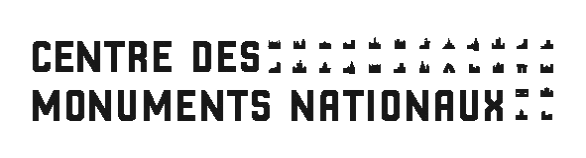 L’abbaye de Cluny, fondée en 910, rayonne sur l’Europe durant tout le Moyen Âge avec près de 1400 dépendances et plus de 10 000 moines répartis dans l’ensemble des monastères. La mémoire de sa splendeur est incarnée par la Maior Ecclesia, plus grande église romane jamais édifiée puis détruite après la Révolution française.Aujourd’hui encore, on peut découvrir les plus hautes voûtes du monde roman en parcourant les vestiges de cette architecture d’exception. L’abbaye se découvre par un vaste circuit allant des voûtes du transept de l’église, en passant par le monastère du XVIIIe siècle, la salle capitulaire, jusqu’au Farinier avec sa charpente en berceau du XIIIe siècle.Abbaye de Cluny – Place du 11 août 1944 – 71250 Cluny
03 85 59 15 93 – abbaye-de-cluny@monuments-nationaux.fr
www.cluny-abbaye.fr – www.facebook.com/AbbayedeCluny/LUNDI 22 AOUT ● 20H30 ● THEATRE LES ARTS, CLUNY ● 11,50€ - 16,50€

CURIOSITY _ David Chevallier
Laurent Blondiau trompette, David Chevallier guitares, Sébastien Boisseau contrebasse, Christophe Lavergne batterie Guitariste émérite, dans la grande tradition esthétique des dernières décennies (Abercrombie, Frisell, Metheny, Gismonti….), David est aussi un compositeur – arrangeur d’une grande originalité. Sa curiosité l’incite à toujours élargir son horizon : musique baroque (mais : instruments anciens interprétant les chansons de Björk…) ou solo très électrique, évocation de la musique vocale anglaise du 17e siècle ou plongée dans l’univers de l’informatique musicale et visuelle… on voit que la palette de son expression embrasse à 360°. Au croisement des langages et des formes, il fait appel à des partenaires évoluant dans des univers différents, tout en privilégiant des collaborations à long terme.
Ainsi le trio qu’il a formé avec les excellents Sébastien Boisseau et Christophe Lavergne s’est épanoui durant dix ans sur deux répertoires, avant d’être augmenté par la présence du trompettiste Laurent Blondiau, dont la liberté des improvisations est portée par un grand lyrisme.
Site internet : lesonart.netInformations pratiquesOuverture du village du festival : 19h30
Billetterie, buvette, restauration et vente de disquesÀ l'issue du concert : Retrouvez-nous à la jam session dans le hall de la salle des Griottons. Entrée libre, buvette et scène ouverte !MARDI 23 AOUT ● 20H30 ● THEATRE LES ARTS, CLUNY ● 11,50€ - 16,50€

Dialogues sans artifices autour d'un piano (tout acoustique sans sono)1ère partie
PRELUDES & SONGS
Dominique Pifarély (violon) / François Couturier (piano)

Une collaboration qui s’étire durant plus de trente ans, au gré de différentes configurations, a réuni ces deux très singuliers musiciens qui se retrouvent avec bonheur aujourd’hui, dans la réaffirmation de leur grande complicité artistique. Un premier témoignage de leur connivence sous la forme du duo avait été enregistré – et publié par le prestigieux label allemand ECM – dès 1997.Dominique Pifarély est un artiste qui porte à la fois une exigence instrumentale sans compromission, des choix esthétiques refusant tout laisser aller, sans renier la spontanéité de l’improvisation. François Couturier gratifie le piano d’un toucher, une couleur, une sonorité, bref d’une émotion rare et remarquable qui a été soulignée par autant d’observateurs issus du milieu classique que du jazz. Une nouvelle réunion patiemment mûrie et travaillée, dont ce sera la première éclosion (mais, à coup sûr, sans faux départ). 
Site internet : pifarely.net/2ème partie
LIBRETTO DIALOGUES 
Frank Woeste (piano) / Matthieu Michel (piano)
Né à Hanovre mais définitivement parisien depuis 25 ans, Frank Woeste a construit son art sur de solides formations, autant classiques que jazz. Ce double enracinement signe l’orientation tous azimuts de sa musique : élégante, ouverte à l’échange avec un goût pour l’aventure que sa maîtrise illumine. Librettos Dialogues est le titre générique d’une série de duos qu’il a initiés et enregistrés dans son studio, avec tout musicien intéressant disponible. Pour ce concert, il est associé au magnifique trompettiste suisse Matthieu Michel, instrumentiste impeccable (il fit partie du légendaire Vienna Art Orchestra), référence pédagogique en Suisse (professeur au conservatoire de Berne), et improvisateur à l’intuition infaillible. Une réunion qui promet un moment d’aventureuse harmonie.
Site internet : frankwoeste.comMERCREDI 24 AOUT ● 10H00 ● LUDOTHEQUE, CLUNY ● GRATUIT SUR RESERVATION

BABY JOTAX – concert pour les 0-3 ans
Camille Maussion et Carmen Lefrançois saxophones, voix, flûte

Ça murmure et ça gazouille, ça désosse les instruments en bouts de tuyaux d’où sortent des drôles de sons – et des sons drôles. C’est une sorte de farce savante menée par deux clowns agités qui, mine de rien, orchestrent une sorte de démonstration du comment et du pourquoi des phénomènes acoustiques et la domestication des sons. Une leçon de musique avant l’heure, pétulante et rigolote, qui ravit les oreilles et fait briller les mirettes du premier âge qui assiste ici en somme à son premier concert. Camille Maussion et Carmen Lefrançois sont deux jeunes instrumentistes qui mettent en commun leur très sérieux bagage musical (conservatoires de premier plan et expériences pointues diverses) au service de cette entreprise aussi généreuse qu’espiègle qui donne à entendre par ce que l’on voit. A l’issue d’une de leurs présentations, le chroniqueur de Jazz Magazine Frank Bergerot a écrit : « On vous a déjà fait le coup des modes de jeu alternatifs… de l’improvisation bruitiste… et du théâtre musical ? Moi, aussi. Mais avec deux voisins de fauteuil à qui on l’a déjà fait… on peut affirmer qu’à leur écoute quelques stars de la music free et du théâtre musical pourront aller se rhabiller. »
Puisqu’il le dit…MERCREDI 24 AOUT ● 20H30 ● THEATRE LES ARTS, CLUNY ● 11,50€ - 16,50€	RACINES
Sylvain Kassap et Niels Kassap clarinettes, Anis Eraslan violoncelle, Claude Tchamitchian contrebasse
Cap à l’Est !
« Racines » est la réunion de quatre musiciens qui interrogent la place et les traces des musiques de leurs origines, proches ou lointaines (Turquie, Arménie, Moldavie…) dans leur(s) pratique(s) actuelle(s). La musique du quartet est principalement issue de morceaux traditionnels apportés par chacun, relus par tous. Quelques compositions originales complètent le répertoire. L’alchimie chatoyante de l’instrumentation et la forte personnalité de ces trois générations de musiciens improvisateurs rend cette entreprise passionnante. Les protagonistes de ce projet transgénérationnel ont en commun d’avoir des racines familiales plongeant dans l’Est. C’est donc tout naturellement autour de cet « Orient » mi-vécu, mi-fantasmé, que s’est structurée leur collaboration. Loin de toute approche folklorique, il s’agit plutôt ici de réinventer cet imaginaire musical à travers l’improvisation collective et la sensibilité propre à chacun, dans une instrumentation chambriste où le souffle des anches et la vibration des cordes favorisent un climat à la fois intense et recueilli, propice à la rêverie et aux échappées belles.Informations pratiquesOuverture du village du festival : 19h30Billetterie, buvette, restauration et vente de disquesÀ l'issue du concertRetrouvez-nous à la jam session dans le hall de la salle des Griottons. Entrée libre, buvette et scène ouverte !JEUDI 25 AOUT ● 19H00 ● FARINIER DE L’ABBAYE, CLUNY ● 6,50€ - 10,50€
SUZANNE
Maëlle Desbrosses alto, voix, Pierre Tereygeol guitare, voix, Hélène Duret clarinettes, voix
Hello Léonard C.	
Si vous vous posez la question de qui est Suzanne, elle est tout simplement un salut à la célèbre chanson de Leonard Cohen – et si ça ne vous saute pas aux oreilles, allez leur demander pourquoi à l’issue du concert. Voilà en tout cas un objet musical presque non identifié : instrumentation sans exemples, production de trois petits génies qu’on aurait bien du mal à faire enfermer dans une lampe magique estampillée Appellation d’Origine Contrôlée. C’est qu’aujourd’hui les cultures musicales, savantes, populaires, jazzeuses, exotiques etc… se font de l’oeil et que tout ce remue-ménage génère de « charmants petits monstres ». Donc voici un trio totalement inattendu mais terriblement convaincant, dont la réussite repose sur une évidente (et assez bluffante) maîtrise de chaque instrumentiste, les très étonnantes compositions sophistiquées de Pierre Tereygeol, et un engagement, une synchronisation au cordeau de tous les trois. Et enfin, nonobstant les pitreries récréatives dans lesquelles le trio s’amuse sur leur page Facebook, qui colorent de légèreté leur industrieux compagnonnage, c’est une œuvre d’une prégnante et délicieuse poésie.Site internet : jazzmigration.com/laureat/suzanne/> à 20h
Buvette, restauration et vente de disques au village du festival, Place du Marché> à 21h
Louise Jallu Quartet “Piazzola 2021“ au Théâtre les Arts> à l’issue des concerts
Retrouvez-nous à la jam session dans le hall des Griottons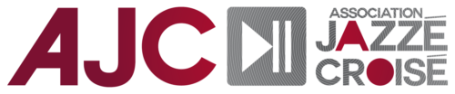 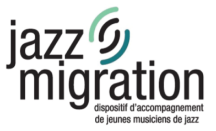 « Concert proposé dans le cadre de Jazz Migration, dispositif d’accompagnement de musicien.ne.s émergent.e.s de jazz et musiques improvisées porté par AJC, avec le soutien du Ministère de la Culture, la Fondation BNP Paribas, la SACEM, l’ADAMI, la SPEDIDAM, le CNM, la SCPP, la SPPF, et l’Institut Français. »Soirée en partenariat avec : 
L’abbaye de Cluny, fondée en 910, rayonne sur l’Europe durant tout le Moyen Âge avec près de 1400 dépendances et plus de 10 000 moines répartis dans l’ensemble des monastères. La mémoire de sa splendeur est incarnée par la Maior Ecclesia, plus grande église romane jamais édifiée puis détruite après la Révolution française.Aujourd’hui encore, on peut découvrir les plus hautes voûtes du monde roman en parcourant les vestiges de cette architecture d’exception. L’abbaye se découvre par un vaste circuit allant des voûtes du transept de l’église, en passant par le monastère du XVIIIe siècle, la salle capitulaire, jusqu’au Farinier avec sa charpente en berceau du XIIIe siècle.Abbaye de Cluny – Place du 11 août 1944 – 71250 Cluny
03 85 59 15 93 – abbaye-de-cluny@monuments-nationaux.fr
www.cluny-abbaye.fr – www.facebook.com/AbbayedeCluny/JEUDI 25 AOUT ● 20H30 ● THEATRE LES ARTS, CLUNY ● 11,50€ - 16,50€
PIAZOLLA 2021 – Louise JalluLouise Jallu bandonéon, Mathias Lévy violon et guitare électrique, Grégoire Letouvet piano et Fender Rhodes, Alexandre Perrot contrebasse
Tango siempre nuevo
Nombreux furent les hommages à Astor Piazzola, maître du Tango Nuevo, dont on a fêté le centenaire en 2021. Rares sont ceux qui ont su se hisser à la hauteur de ce monument, statufié de son vivant. C’est cet Himalaya qu’a osé gravir Louise Jallu, du haut de ses 26 ans (dont 21 à apprivoiser le bandonéon…), répondant à une commande de la Philharmonie de Paris. Entourée de trois des meilleurs représentants de la jeune garde du jazz français, elle rend un hommage habité à l’oeuvre du grand compositeur argentin.
« Plus on s’immerge dans la musique de Piazzola, plus on prend conscience qu’il faille abandonner les évidences et chercher dans sa « mécanique secrète » – de ses articulations, de ses ruptures rythmiques, de ses mélodies sans cesse tendues et en extension – des espaces nouveaux, d’autres projections possibles, quitte parfois à s’y perdre car au fond, nous ne savons pas vraiment où elle nous mènera » prévient Louise Jallu, qui choisit de passer à la loupe – parfois même à la découpe – une dizaine de pièces de ce mélodiste hors pairs. La « petite » Française choisit de ne pas jouer la carte revival, préférant s’échapper de l’original pour tracer à partir de ce sillon sa propre originalité. En clair, jouer dans l’esprit, jamais au pied de la lettre.VENDREDI 26 AOUT ● 14H00 ● PARC ABBATIAL, CLUNY ● GRATUITRestitution des ateliers de stage	

C’est un rituel et un aboutissement : après une semaine aussi joyeuse que studieuse, il temps de faire entendre ce que jouer ensemble veut dire. Chaque musicien formateur partageant son orientation musicale personnelle avec ses stagiaires, c’est une grande diversité de répertoires ou de modes de jeux qui sont présentés : de l’interprétation la plus libre du geste musical à la relecture de grandes œuvres du répertoire historique du jazz, on en voit (et en entend) de toutes les couleurs…et c’est pas triste du tout.	
Avec les ateliers de :	
Pascal Berne Jeux d’orchestre #2	
François Merville Michel, Daniel, Henri… et les autres 	
Laura Tejeda Lâcher de voix	
Sylvain Rifflet Moondog and Beyond 	
Sophie Agnel Décider d’improviser 	
David Chevallier La Musique de Bill Frisell Site internet : https://www.jazzcampus.fr/festival-2022/stage-2022VENDREDI 26 AOUT ● 19H00 ● PARC ABBATIAL, CLUNY ● 11,50€ > 16,50€
Fanfare des stagiaires + Restitution stage jeune publicIMPERIAL ORPHEON
Damien Sabatier saxophones soprano et alto, Gérald Chevillon saxophone basse, Antoine Girard accordéon, chant, Antonin Leymarie batterie
Buvette et restauration sur place> OUVERTURE EN FANFARE
C’est une ancienne institution de Jazz campus. Cette fanfare gratuite qui regroupe tous les participants volontaires, d’où qu’ils viennent, est encadrée de main de maîtres par Etienne Roche et Michel Deltruc, respectivement experts en mélodies entêtantes et rythmes chaloupés. C’est Kolossal (au moins 50 participants, ayant tous une « banane » contagieuse…) mais aussi diablement festif que musicalement œcuménique (forcément, c’est Cluny…). A déguster collectivement sans aucune modération.> RESTITUTION DE L’ATELIER JEUNE PUBLIC
La sensibilisation au phénomène musical, aux potentiels gestes libérateurs de l’improvisation, individuelle ou collective, n’a pas besoin de s’enfermer dans une question de style. Il est d’abord question d’ouvrir un accès aux jeunes vers des voies d’expression. C’est cette action que nous avons mené auprès des enfants, dans cet atelier animé par Benoît Garnica et dont le résultat, inspiré par diverses cultures vous sera présenté.On danse ?> CONCERT DE L’IMPERIAL ORPHEON
Impérial Orphéon s’affirme depuis plus de dix ans comme une formation atypique à l’énergie explosive. Ces quatre musiciens poly-instrumentistes virtuoses, à la complicité sans faille, vous embarquent dans un concert qui devient vite une invitation à la danse, au son d’une musique puissante, généreuse et inattendue. Des folklores de tous bords : aux emprunts brésiliens se mêlent des transes orientales, les valses s’invitent dans des grooves magnétiques, des mélodies lyriques planent sur une pop héroïque. Le Fantôme de l’Opéra rode gaiement dans la sphère de ces doux allumés, tout comme l’esprit du jazz régulièrement invoqué dans ce kaléidoscope sonore des plus mirifiques. Irrésistible.SAMEDI 27 AOUT ● 12H30 ● PARC ABBATIAL, CLUNY ● GRATUIT
LES HEURES PROPICES
Franck Tortiller vibraphone, Misja Fitzgerald-Michel guitare
Lien
Apportez votre pique-nique, nous vous offrons la musique !
Buvette sur place
Repli au Théâtre Les Arts en cas de pluie
Cordes et lames sensibles.
Vibraphoniste de premier plan, sollicité par exemple par le Vienna Art Orchestra pendant dix ans, chef d’orchestre (il a dirigé l’Orchestre National de Jazz de 2005 à 2008), Franck Tortiller a souhaité s’associer dans un cadre plus intime avec le guitariste Misja Fitzgerald-Michel. « Nous avons décidé d’un commun accord de jouer dans l’esprit d’un rapport acoustique, avec le moins d’effets possible afin de retrouver le son naturel de nos instruments, sans artifices, nous permettant de nous exprimer pleinement dans la musique. C’est une musique emprunte de solennité, qui refuse l’austérité. Nous n’avons pas voulu tomber dans le spectaculaire mais trouver cette façon de jouer une musique aux confins du jazz et de la folk, recueillie, enrichie de refrains et de mélodies qui s’emparent de nos mémoires, pratiquer une certaine forme de lenteur, de dépouillement, prendre le temps des notes et du silence, jouer avec la pulsation du souffle, expirer, inspirer, donner aussi cette énergie du duo qui nous rassemble et nous ressemble. C’est notre manière de faire de la musique vivante, pleine d’espoir et de vie, la joie de jouer ensemble avec ce titre qui est le reflet de nos envies : « les heures propices ». Il en résulte un dialogue de très haute tenue, mené par deux instrumentistes discrets mais majeurs qui conjuguent la spontanéité rythmique du jazz avec la fraîcheur d’une inspiration folk.Site internet : www.francktortiller.com/project/les-heures-propices-tortiller-misja-fitzgerald.htmlA écouter :
Les heures propices – Franck Tortiller & Misja Fitzgerald Michel, label MCO.20H30 ● THEATRE LES ARTS, CLUNY ● 15,50€ - 20,50€
GRIO – GRand Impérial Orchestra

Fred Roudet, Aymeric Avice trompettes, Simon Girard trombone, Gérald Chevillon, Damien Sabatier saxophones, Aki Rissanen piano, Joachim Florent contrebasse, Antonin Leymarie batterie
Un grand plaisir d’orchestre.	
Si le GRIO fait référence à l’Afrique dans son nom et dans ses rythmes, il garde le jazz pour horizon. Avec le titre de son premier album, Music is Our Mistress, il se place même sous le haut patronage de Duke Ellington (et son autobiographie Music is My Mistress) et d’Ornette Coleman (et son non moins fameux This Is Our Music). À ces deux esprits frappeurs, on pourrait aussi ajouter Charles Mingus ou le Liberation Music Orchestra de Carla Bley et Charlie Haden pour « ces thèmes qui peuvent sonner comme des hymnes ».	
Au-delà des références, des influences et des hommages, le GRIO c’est surtout un groupe de musiciens, tous impeccables instrumentistes, partageant le désir d’un projet collectif qui rayonne en toute générosité avec le public. Aux quatre membres fondateurs de l’Impérial se greffent ici quatre nouveaux venus : les trompettistes Aymeric Avice et Frédéric Roudet, le pianiste Aki Rissanen et le tromboniste Simon Girard.	
Car l’Impérial c’est de « l’amitié qui se prolonge dans la musique ». C’est peut-être aussi pour ça que leurs concerts sont aussi généreux que trépidants. Et qu’ils abondent en malices, en rebondissements et en questions-réponses télépathiques. Nous ajouterons, pour faire court, que ce qu’ils délivrent est tout simplement ce qu’on peut espérer de mieux d’un ensemble de musiciens : un vrai bonheur à partager sans réserve.Site internet : compagnieimperial.com/projets/grio/A écouter : 
GRand Impérial Orchestra / GRIO
Music Is Our MistressAvec le soutien du Centre Régional du Jazz Bourgogne Franche ComtéTOUS LES SOIRS Du lundi 22 au vendredi 26 aoûtAPRES LES CONCERTS ● HALL, SALLE DES GRIOTTONS, CLUNY ● GRATUITJAM SESSIONTous à la jam (ou au bœuf, c’est pareil).
C’est une tradition aussi ancienne que ce festival, et très attendue : donner aux quelques 80 stagiaires un espace de liberté pour s’exprimer selon affinités ou opportunités. Après une journée studieuse (mais ludique, tout de même) en ateliers, après les concerts du soir, ce moment d’échanges informels, autour de standards partagés par tous ou de sauts dans le grand bain de l’improvisation spontanée, ces « after » couronnent pour les participants une semaine de complète immersion musicale.Buvette sur placeBILLETTERIEPREVENTES (conseillées)www.jazzcampus.frOffice de tourisme de Cluny 	
6, rue mercière 71250 Cluny - 03 85 59 05 34SUR PLACE
Les soirs de concert à partir de 18h30 pour les concerts de 19h et à partir de 19h30 pour les concerts de 21h.PASS FESTIVAL : tous les concerts à prix réduit !
Accessible sous réserve d’adhésion préalable à l’association.• Tarif normal : 70€
• Tarif étudiant : 35€TARIFS REDUITS Moins de 18 ans, étudiants, demandeurs d’emploi, adhérents Jazz Campus. 
Gratuit pour les moins de 12 ans 
CARTE ADHÉRENT à l’Association Jazz Campus en Clunisois : 10 € (minimum)STAGE _ du 21 au 26 août6 ateliers destinés au public ado et adulte : Jeux d’orchestre #2 Pascal BerneMichel, Daniel, Henri… et les autres François Merville Lâcher de voix Laura TejedaMoondog and Beyond Sylvain RiffletDécider d’improviser Sophie AgnelLa Musique de Bill Frisell David Chevallier2 ateliers destinés au jeune public : 7-11 ans – animé par Benoît Garnica12-16 ans – animé par Cyril Hernandez1 atelier fanfare chaque matin :Gratuit et ouvert à tous, animée par Etienne Roche et Michel DeltrucSite internet : https://www.jazzcampus.fr/festival-2022/stage-2022
CONTACTS
Tél : 07 68 23 76 74 
Email : festivaljazzcampus@gmail.com 
Site : www.jazzcampus.fr